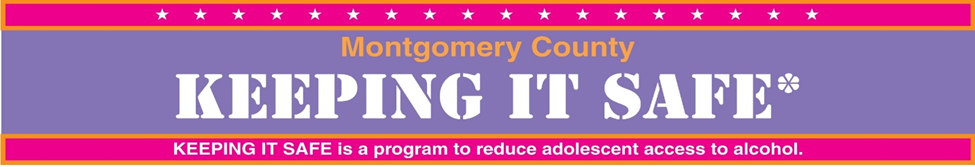 Under 21 Alcohol Prevention Coalition2019-2020 Video Contest Application FormMontgomery County, MarylandEntries are due February 28, 2020 by 4:00pmSchool InformationSchool Name ………………………………………………………………………………………………………………………………………School Phone #……………………………………… Federal Tax ID Number ………………………………………………………Adult Sponsor/Advisor for ContestName…………………………………………………………………………………………………………………………………………………Phone # ………………………………………………….. Email ……………………………………………………………………………..Class or Period # ………………………………………………..……………………………………………………………………………..Participating Students’ Information:Please check the topic you selected for your message:How social media influences teens about underage drinkingDecision: to drink vs. not to drink. What are the effects of alcohol and who influences you (Example: friends, family or your surroundings)Helpful tips for peers to avoid the consequences of alcohol useReflection StatementPlease submit a reflection paragraph describing the purpose of your project. When writing your paragraph, think about the following questions:What need did your video entry address?Who benefitted from your video entry?What did you learn about yourself and working with others?How did you think your message will influence your peers?Contest winners will be asked to read their reflection paragraphs at the awards event. Make a copy of this form including your reflection below so that you can practice if called upon to read at the awards event.Media Consent Statement (sponsor/advisor to complete)Members of the press might be interested in contacting the winners of this contest. Please initial one of the following:_________ Yes, I agree to have my name and contact information released to the press._________ No, I do not want my name and contact information released to the press.Signature (sponsor/advisor) ……………………………………………………………………………………………….Student’s NameGradeHome PhoneParent/Guardian Email Address